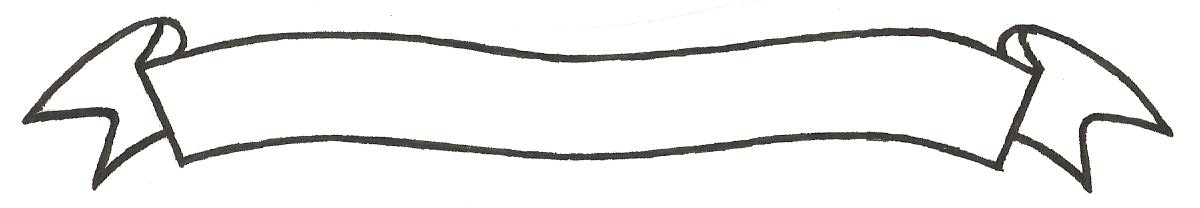 MERU UNIVERSITY OF SCIENCE AND TECHNOLOGYP.O. Box 972-60200 – Meru-Kenya. Tel: 020-2069349, 061-2309217. 064-30320 Cell phone: +254 712524293, +254 789151411 Fax: 064-30321Website: www.must.ac.ke  Email: info@must.ac.ke    University Examinations 2016/2017FOURTH YEAR, FIRST SEMESTER EXAMINATION FOR THE DEGREE OF BACHELOR OF SCIENCE IN FOOD SCIENCE AND NUTRITIONAFN 3427: NUTRITION IN EMERGENCIESDATE: DECEMBER, 2016                                                                          TIME: 2 HOURSINSTRUCTIONS: -	Answer question one and any other two questionsQUESTION ONE (30 MARKS)Explain the following;									(6 marks)Complex emergencyHumanitarian assistanceDry feedingState four factors to consider when starting a supplementary feeding programme.	(4 marks)Name five equipment needed when carrying out a weight-for-height survey in emergencies.											(5 marks)State four ways of ensuring fair distribution of general dry rations. 			(4 marks)Name three food commodities usually given in supplementary feeding programme. (SFP) 											(3 marks)State four uses of nutrition information in an emergency set up.			 (4 marks)State four points to consider when interpreting nutrition data.			(4 marks)QUESTION TWO (20 MARKS)Outline the steps followed when planning and organising a nutrition survey.	(10 marks)Explain five challenges faced when responding to nutrition emergencies.		 (10 marks)QUESTION THREE (20 MARKS)Describe one initiative aimed at improving standards and accountability in humanitarian response.										(10 marks)Describe the cut-off points for wasting among under five year old children in relation to z-scores.											 (3 marks)State seven errors that should be avoided in therapeutic feeding.			(7 marks)QUESTION FOUR (20 MARKS)State five reasons why weight for height is the most preferred index of index of nutritional status in emergencies.									(5 marks)Explain procedures of treatment and management of severe wasting and oedema (adult kwashiorkor) in adolescents and adults.						(15 marks)